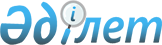 О внесении изменений и дополнений в решение маслихата Есильского района Северо-Казахстанской области от 26 декабря 2023 года № 11/159 "Об утверждении бюджета Есильского района Северо-Казахстанской области на 2024-2026 годы"Решение маслихата Есильского районного Северо-Казахстанской области от 19 февраля 2024 года № 14/200
      Маслихат Есильского района Северо-Казахстанской области РЕШИЛ:
      1. Внести в решение маслихата Есильского района Северо-Казахстанской области "Об утверждении бюджета Есильского района Северо-Казахстанской области на 2024-2026 годы" от 26 декабря 2023 года № 11/159 следующие изменения и дополнения:
      пункт 1 изложить в новой редакции:
       "1. Утвердить бюджет Есильского района Северо-Казахстанской области на 2024-2026 годы, согласно приложениям 1, 2, 3 соответственно, в том числе на 2024 год в следующих объемах:
      1) доходы - 4 990 714 тысяч тенге:
      налоговые поступления - 1 256 869 тысяч тенге;
      неналоговые поступления - 37 479 тысяч тенге;
      поступления от продажи основного капитала - 14 742 тысяч тенге;
      поступления трансфертов - 3 681 624 тысяч тенге;
      2) затраты - 5 139 713,2 тысяч тенге;
      3) чистое бюджетное кредитование - 4 097 тысяч тенге:
      бюджетные кредиты - 60 918 тысяч тенге;
      погашение бюджетных кредитов - 56 821 тысяч тенге;
      4) сальдо по операциям с финансовыми активами - 0 тысяч тенге:
      приобретение финансовых активов - 0 тысяч тенге;
      поступления от продажи финансовых активов государства - 0 тысяч тенге;
      5) дефицит (профицит) бюджета - - 153 096,2 тысяч тенге;
      6) финансирование дефицита (использование профицита) бюджета - 153 096,2 тысяч тенге:
      поступление займов - 60 918 тысяч тенге;
      погашение займов - 56 821 тысяч тенге;
      используемые остатки бюджетных средств - 148 999,2 тысяч тенге.";
      дополнить пунктом 1-1 следующего содержания:
       "1-1. Предусмотреть в бюджете района на 2024 год расходы за счет свободных остатков бюджетных средств, сложившихся на начало финансового года возврат неиспользованных целевых трансфертов выделенных в 2023 финансовом году за счет целевого трансферта из Национального фонда Республики Казахстан в сумме 0,1 тысяч тенге, из областного бюджета в сумме 2,2 тысяч тенге, согласно приложению 4.";
      дополнить пунктом 1-2 следующего содержания:
       "1-2. Предусмотреть в бюджете района на 2024 год расходы за счет свободных остатков средств, сложившихся на начало финансового года, согласно приложению 4.";
      пункт 11 дополнить подпунктами 12), 13), 14), 15), 16), 17), 18), 19) следующего содержания:
       "12) на разработку и корректировку градостроительных проектов населенных пунктов;
      13) на инвентаризацию подземных и наземных коммуникаций на застроенной территории населенных пунктов с составлением кадастрового плана масштаба 1:500;
      14) на строительство крытого металлотентового сооружения для укрытия хоккейного корта в селе Петровка Есильского района;
      15) на средний ремонт внутрипоселковых дорог в селе Карагаш Заречного сельского округа;
      16) на вывоз снега из населенных пунктов Есильского района;
      17) на оказание единовременной денежной выплаты к 35-летию вывода ограниченного контингента советских войск из Демократической Республики Афганистан;
      18) на содержание культурно-досугового центра в селе Николаевка;
      19) на проведение экспертизы проектно-сметной документации на строительство лесной пожарной станции.";
      пункт 14 изложить в новой редакции:
       "14. Предусмотреть в районном бюджете на 2024 год расходы на компенсацию потерь вышестоящего бюджета в связи с изменением законодательства в сумме 1 037 924 тысяч тенге.";
      приложения 1, 2, 3 к указанному решению изложить в новой редакции согласно приложениям 1, 2, 3 к настоящему решению;
      дополнить указанное решение приложением 4 согласно приложению 4 к настоящему решению.
      2. Настоящее решение вводится в действие с 1 января 2024 года. Бюджет Есильского района Северо-Казахстанской области на 2024 год
					© 2012. РГП на ПХВ «Институт законодательства и правовой информации Республики Казахстан» Министерства юстиции Республики Казахстан
				
      Председатель маслихата Есильского районаСеверо-Казахстанской области 

Е. Туткушев
Приложение 1к решению маслихатаЕсильского района Северо-Казахстанской областиот 19 февраля 2024 года№ 14/200Приложение 1к решению маслихатаЕсильского района Северо-Казахстанской областиот 26 декабря 2023 года№ 11/159
Приложение 2 
к решению маслихата
Есильского района
Северо-Казахстанской области
от 19 февраля 2024 года
№ 14/200
Приложение 2 
к решению маслихата
Есильского района
Северо-Казахстанской области
от 26 декабря 2023 года
№ 11/159Бюджет Есильского района Северо-Казахстанской области на 2025 год